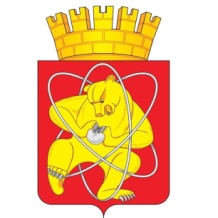 Муниципальное образование «Закрытое административно – территориальное образование Железногорск Красноярского края»СОВЕТ ДЕПУТАТОВ  ЗАТО  г. ЖЕЛЕЗНОГОРСК РЕШЕНИЕ                    26 ноября 2019                                                                                                                     48-280Рг. ЖелезногорскО внесении изменений и дополнений в Устав муниципального образования «Закрытое административно-территориальное образование Железногорск Красноярского края»В целях приведения Устава муниципального образования «Закрытое административно-территориальное образование Железногорск Красноярского края» в соответствие с изменениями законодательства Российской Федерации и Красноярского края, руководствуясь частью 3 статьи 44 Федерального закона от 06.10.2003 № 131-ФЗ «Об общих принципах организации местного самоуправления в Российской Федерации», пунктом 1 части 1 статьи 28 Устава ЗАТО Железногорск, Совет депутатовРЕШИЛ:1. Внести в Устав муниципального образования «Закрытое административно-территориальное образование Железногорск Красноярского края» (далее – Устав ЗАТО Железногорск) следующие изменения и дополнения:1.1. Наименование и преамбулу Устава ЗАТО Железногорск изложить в следующей редакции:«Устав городского округа «Закрытое административно-территориальное образование Железногорск Красноярского края».Совет депутатов закрытого административно-территориального образования город Железногорск Красноярского края (далее по тексту - Совет депутатов), реализуя конституционное право самостоятельного решения населением вопросов местного значения, в соответствии с Конституцией Российской Федерации, федеральным законодательством, законодательством Красноярского края о местном самоуправлении, а также законодательством о закрытых административно-территориальных образованиях принимает настоящий Устав в качестве основного муниципального правового акта, закрепляющего территориальные, организационные, правовые и экономические основы местного самоуправления в городском округе «Закрытое административно-территориальное образование Железногорск Красноярского края».Устав действует на всей территории городского округа «Закрытое административно-территориальное образование Железногорск Красноярского края» (сокращенно – ЗАТО Железногорск) и обязателен для исполнения всеми органами и должностными лицами местного самоуправления, предприятиями, организациями и учреждениями всех форм собственности, расположенными на территории ЗАТО Железногорск, а также всем населением ЗАТО Железногорск.».1.2. Часть 1 статьи 1 Устава ЗАТО Железногорск изложить в следующей редакции:«1. Полное наименование муниципального образования – городской округ «Закрытое административно-территориальное образование Железногорск Красноярского края».Сокращенные наименования муниципального образования – ЗАТО Железногорск Красноярского края и ЗАТО Железногорск.Полное и сокращенные наименования муниципального образования являются равнозначными».1.3. Пункт 26 части 1 статьи 7 Устава ЗАТО Железногорск после слов «территории, выдача» дополнить словами «градостроительного плана земельного участка, расположенного в границах ЗАТО Железногорск, выдача».1.4. Часть 2 статьи 7 Устава ЗАТО Железногорск дополнить пунктами 18, 19 следующего содержания:«18) совершение нотариальных действий, предусмотренных законодательством, в случае отсутствия во входящем в состав территории ЗАТО Железногорск и не являющемся его административным центром населенном пункте нотариуса;19) оказание содействия в осуществлении нотариусом приема населения в соответствии с графиком приема населения, утвержденным нотариальной палатой Красноярского края.».1.5. Абзац 7 части 4 статьи 24 Устава ЗАТО Железногорск изложить в следующей редакции:«Депутаты Совета депутатов должны соблюдать ограничения, запреты, исполнять обязанности, которые установлены Федеральным законом от 25 декабря 2008 года № 273-ФЗ «О противодействии коррупции» и другими федеральными законами. Полномочия депутата Совета депутатов прекращаются досрочно в случае несоблюдения ограничений, запретов, неисполнения обязанностей, установленных Федеральным законом от 25 декабря 2008 года № 273-ФЗ «О противодействии коррупции», Федеральным законом от 3 декабря 2012 года № 230-ФЗ «О контроле за соответствием расходов лиц, замещающих государственные должности, и иных лиц их доходам», Федеральным законом от 7 мая 2013 года № 79-ФЗ «О запрете отдельным категориям лиц открывать и иметь счета (вклады), хранить наличные денежные средства и ценности в иностранных банках, расположенных за пределами территории Российской Федерации, владеть и (или) пользоваться иностранными финансовыми инструментами», если иное не предусмотрено Федеральным законом от 06.10.2003 № 131-ФЗ «Об общих принципах организации местного самоуправления в Российской Федерации».»1.6. Часть 1.1. статьи 33 Устава ЗАТО Железногорск изложить в следующей редакции:«1.1. Глава ЗАТО г. Железногорск должен соблюдать ограничения, запреты, исполнять обязанности, которые установлены Федеральным законом от 25 декабря 2008 года № 273-ФЗ «О противодействии коррупции» и другими федеральными законами. Полномочия Главы ЗАТО г. Железногорск прекращаются досрочно в случае несоблюдения ограничений, запретов, неисполнения обязанностей, установленных Федеральным законом от 25 декабря 2008 года № 273-ФЗ «О противодействии коррупции», Федеральным законом от 3 декабря 2012 года № 230-ФЗ «О контроле за соответствием расходов лиц, замещающих государственные должности, и иных лиц их доходам», Федеральным законом от 7 мая 2013 года № 79-ФЗ «О запрете отдельным категориям лиц открывать и иметь счета (вклады), хранить наличные денежные средства и ценности в иностранных банках, расположенных за пределами территории Российской Федерации, владеть и (или) пользоваться иностранными финансовыми инструментами», если иное не предусмотрено Федеральным законом от 06.10.2003 № 131-ФЗ «Об общих принципах организации местного самоуправления в Российской Федерации».»1.7. В пункте 6 статьи 37 Устава ЗАТО Железногорск:1.7.1. слова «согласовывает планы снижения сбросов загрязняющих веществ, иных веществ и микроорганизмов в поверхностные водные объекты, подземные водные объекты и на водосборные площади» заменить словами «устанавливает нормативы состава сточных вод»;1.7.2. перед словами «согласовывает вывод источников тепловой энергии, тепловых сетей в ремонт и из эксплуатации;» добавить слова «в случаях, установленных Федеральным законом от 27.07.2010 № 190-ФЗ «О теплоснабжении»;1.7.3. слова «утверждает схемы теплоснабжения ЗАТО Железногорск, в том числе определяет единую теплоснабжающую организацию;» заменить словами «утверждает схемы теплоснабжения ЗАТО Железногорск, в том числе присваивает статус единой теплоснабжающей организации;».1.8. Пункт 6 статьи 37 Устава ЗАТО Железногорск дополнить абзацами следующего содержания:«осуществляет в ценовых зонах теплоснабжения после окончания переходного периода муниципального контроля за выполнением единой теплоснабжающей организацией мероприятий по строительству, реконструкции и модернизации объектов теплоснабжения, необходимых для развития, повышения надежности и энергетической эффективности системы теплоснабжения, определенных для нее в схеме теплоснабжения;рассматривает разногласия, возникающих между единой теплоснабжающей организацией и потребителем тепловой энергии при определении в договоре теплоснабжения значений параметров качества теплоснабжения и (или) параметров, отражающих допустимые перерывы в теплоснабжении, в ценовых зонах теплоснабжения, в порядке обязательного досудебного урегулирования споров и определение значений таких параметров, рекомендуемых для включения в договор теплоснабжения;осуществляет иные полномочия, установленные Федеральным законом от 27.07.2010 № 190-ФЗ «О теплоснабжении».1.9. В пункте 10 статьи 37 Устава ЗАТО Железногорск слова «ведет информационные системы обеспечения градостроительной деятельности, осуществляемой в ЗАТО Железногорск» заменить на слова «ведет государственные информационные системы обеспечения градостроительной деятельности в части, касающейся осуществления градостроительной деятельности на территории ЗАТО Железногорск, и предоставляет сведения, документы и материалы, содержащиеся в государственных информационных системах обеспечения градостроительной деятельности».1.10. Пункт 10 статьи 37 Устава ЗАТО Железногорск дополнить абзацем следующего содержания:«направляет уведомления, предусмотренные пунктом 2 части 7, пунктом 3 части 8 статьи 51.1 и пунктом 5 части 19 статьи 55 Градостроительного кодекса Российской Федерации, при осуществлении строительства, реконструкции объектов индивидуального жилищного строительства, садовых домов на земельных участках, расположенных на территориях городских округов;».1.11. В части 3 статьи 13 Устава ЗАТО Железногорск слова «(не менее 20 депутатов)» заменить словами «(не менее 17 депутатов)».1.12. В статье 23 Устава ЗАТО Железногорск:1.12.1.  часть 1 изложить в следующей редакции: «1. Совет депутатов ЗАТО г. Железногорск является представительным органом местного самоуправления ЗАТО Железногорск и состоит из 25 депутатов, избираемых на муниципальных выборах на основе всеобщего равного и прямого избирательного права при тайном голосовании.»;1.12.2.  часть 2 изложить в следующей редакции: «2. Депутаты Совета депутатов избираются на основе пропорционально-мажоритарной избирательной системы (15 депутатов Совета депутатов избираются по одномандатным округам, образуемым на территории ЗАТО Железногорск, 10 депутатов Совета депутатов избираются по единому избирательному округу пропорционально числу голосов избирателей, поданных за общетерриториальные списки кандидатов в депутаты, выдвинутые избирательными объединениями (их региональными отделениями или иными структурными подразделениями)) в порядке, установленном действующим законодательством.»;1.12.3. в абзаце 1 части 5 слова «(не менее 20 депутатов)» заменить словами «(не менее 17 депутатов)»;1.12.4. в абзаце 5 части 6 слова «(не менее 10 депутатов)» заменить словами «(не менее 8 депутатов)»;1.12.5. абзац 8 части 6 изложить в следующей редакции:«Сессия (очередная и внеочередная) считается правомочной, если на ней присутствует не менее 2/3 от установленного числа депутатов (не менее 17 депутатов), в противном случае председатель Совета депутатов ЗАТО           г. Железногорск назначает новую дату проведения сессии, которая должна состояться не позднее чем через семь дней. При повторном назначении даты сессия считается правомочной, если на ней будет присутствовать не менее большинства от установленного числа депутатов (не менее 13 депутатов) Совета депутатов. Указанный порядок действителен и в случае, если во время работы сессии зарегистрировано отсутствие кворума для принятия решения.»;1.12.6. в части 8 слова «(не менее 16 депутатов)» заменить словами «(не менее 13 депутатов)».1.13. Абзац 2 части 3 статьи 24 Устава ЗАТО Железногорск изложить в следующей редакции:«Депутаты Совета депутатов исполняют свои обязанности, как правило, на непостоянной основе. На постоянной основе могут работать не более 2-х депутатов Совета депутатов. Решение о работе на постоянной основе принимает Совет депутатов по заявлению депутата. Денежное содержание депутатов, работающих на постоянной основе, устанавливается Советом депутатов в соответствии с действующим законодательством.».1.14. В статье 25 Устава ЗАТО Железногорск:1.14.1. в абзаце 1 части 3 слова «(не менее 16 депутатов)» заменить словами «(не менее 13 депутатов)»;1.14.2. абзац 2 части 3 изложить в следующей редакции:«Председатель Совета депутатов избирается на срок действия полномочий депутата (за исключением полномочий, связанных с решением кадровых вопросов. Указанные полномочия прекращаются в день избрания председателя Совета депутатов нового созыва) и может быть освобожден от этой должности решением Совета депутатов, если за такое решение проголосовало не менее 2/3 от установленного числа депутатов (не менее 17 депутатов), а также по личному заявлению (отставка). Решение сессии по вопросу отставки принимается простым большинством голосов от числа присутствующих депутатов. В случае если отставка председателя Совета депутатов не принята, его полномочия прекращаются по истечении двух недель после рассмотрения вопроса Советом депутатов.»;1.14.3. абзац 2 части 4 изложить в следующей редакции:«Заместитель председателя Совета депутатов избирается из числа депутатов на заседании сессии Совета депутатов путем тайного голосования на срок действия полномочий депутата. Избранным считается кандидат на эту должность, получивший большинство голосов от установленного числа депутатов Совета депутатов (не менее 13 депутатов). Заместитель председателя может быть освобожден от этой должности решением Совета депутатов, если за такое решение проголосовало не менее 2/3 от установленного числа депутатов (не менее 17 депутатов), а также по его личному заявлению (отставка). Решение сессии по вопросу отставки заместителя председателя принимается простым большинством голосов от числа присутствующих депутатов. В случае если отставка заместителя председателя Совета депутатов не принята, то его полномочия прекращаются по истечении двух недель после рассмотрения вопроса Советом депутатов.»;1.14.4. в части 5 слова «(не менее 16 депутатов)» заменить словами «(не менее 13 депутатов)».1.15. В части 4 статьи 43 Устава ЗАТО Железногорск слова «(не менее 20 депутатов)» заменить словами «(не менее 17 депутатов)».1.16. В статье 45 Устава ЗАТО Железногорск:1.16.1. в части 4 слова «(не менее 16 депутатов)» заменить словами «(не менее 13 депутатов)»;1.16.2. в части 5 слова «(не менее 20 депутатов)» заменить словами «(не менее 17 депутатов)».2. Направить настоящее решение на государственную регистрацию в Управление Министерства юстиции Российской Федерации по Красноярскому краю.3. Настоящее решение вступает в силу после его официального опубликования, осуществляемого после прохождения государственной регистрации.4. Контроль над исполнением настоящего решения возложить на председателя комиссии по вопросам местного самоуправления и законности С.Г. Шаранова.Председатель Совета депутатов                           Глава ЗАТО г. ЖелезногорскЗАТО г. Железногорск	                                                                 А.И. Коновалов                                                         И.Г. Куксин